Estimadas familias:Teniendo en cuenta la importancia que supone para sus hijos la finalización de los estudios obligatorios y la consiguiente toma de decisiones respecto al futuro, les escribimos para convocarles a una reunión informativa que tendrá lugar en el Salón de actos del instituto el viernes 8 de marzo a las 17 horas, en la que se comentarán los aspectos más relevantes que deben conocer como familias y a la que asistirán la Orientadora del centro y Jefatura de Estudios.Fdo: Jefatura de Estudios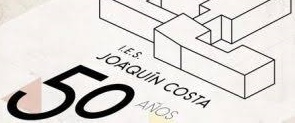 Cariñena, 5 de marzo de 2024Estimadas familias:Teniendo en cuenta la importancia que supone para sus hijos la finalización de los estudios obligatorios y la consiguiente toma de decisiones respecto al futuro, les escribimos para convocarles a una reunión informativa que tendrá lugar en el Salón de actos del instituto el viernes 8 de marzo a las 17 horas, en la que se comentarán los aspectos más relevantes que deben conocer como familias y a la que asistirán la Orientadora del centro y Jefatura de Estudios.Fdo: Jefatura de Estudios